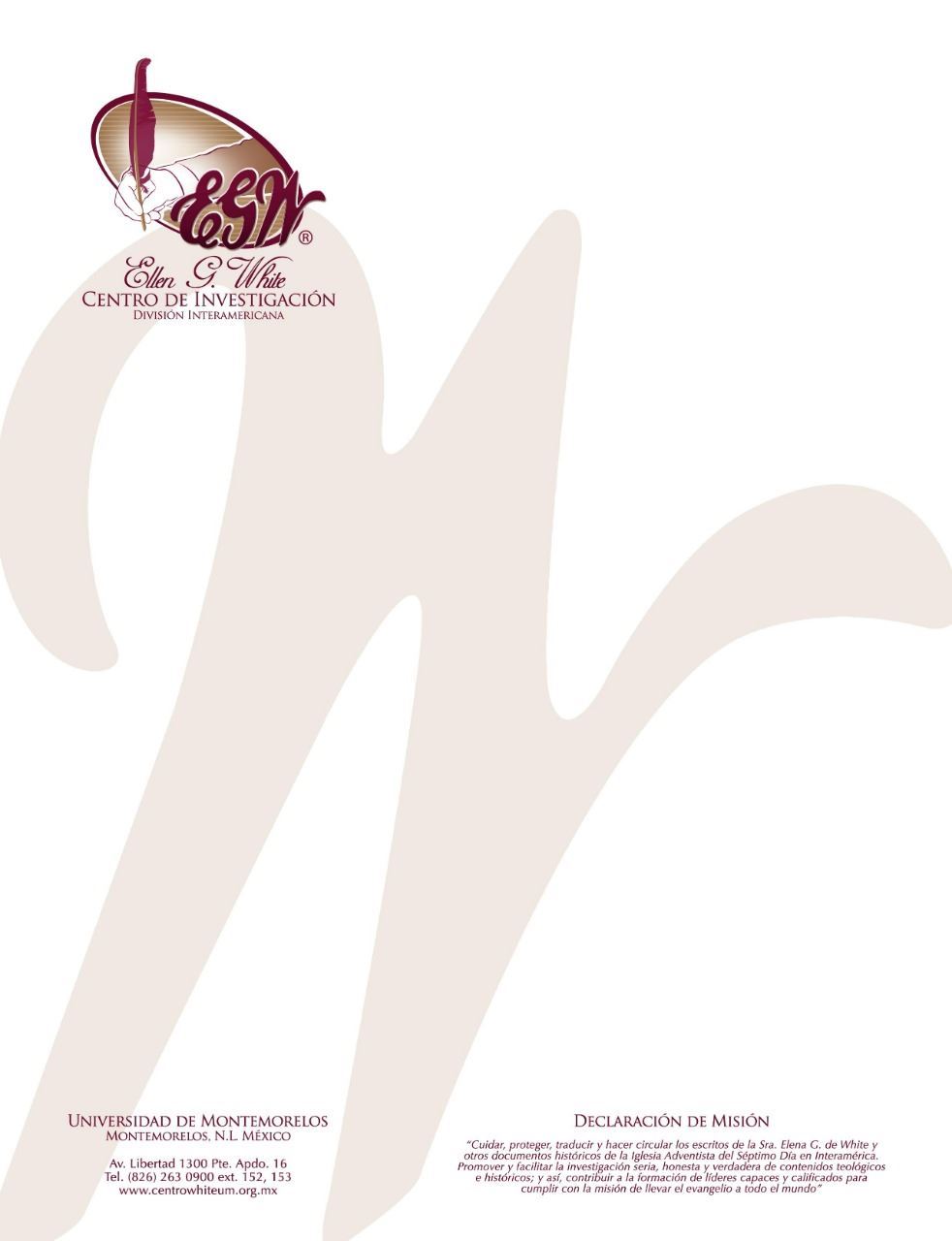 Pregunta 68101 Preguntas acerca de Ellen White y sus Escritos, por William Fagal, p. 151-152.¿Rechazaron los líderes de la iglesia adventista el mensaje de 1888? ¿Mencionó Elena White que la mayoría de los líderes de la Iglesia Adventista del Séptimo Día rechazaron el mensaje de 1888 que Jones y Waggoner predicaron?No conozco una declaración tal en los escritos de la Sra. White. Copiaré algunas porciones para usted del resumen de Arthur L. White sobre este asunto en Ellen G. White: The Lonely Years 1876-1891, el número tres de sus seis volúmenes sobre la biografía de la Sra. White (páginas 394-397).Minneapolis, y el instituto ministerial que le precedió, trae a la memoria un asunto de gran importancia –el mensaje de la justificación por la fe y la resistencia considerable que enfrentó su presentación…. Ciertos puntos del contexto y del desarrollo debieran considerarse….5…. Existen muy pocos registros de las actividades diarias, ya que la práctica de reportar las reuniones no había sido adoptada….7. En cuanto a establecer posiciones, no se tomó una acción oficial con relación a las preguntas teológicas discutidas. El testimonio unánime, concerniente a la actitud hacia el tema de la justificación por la fe, fue que hubo reacciones mezcladas.  Fueron descritas de manera concisa por [A. T.] Jones en 1893: “Sé que algunos la aceptaron; otros la rechazaron por completo…. Otros trataron de colocare en medio y considerarlo de esa manera.” –GCB 1893, p. 185. Elena White y otros la corroboraron. Por los registros disponibles, no es posible establecer el número relativo en cada uno de los tres grupos.8. El concepto de que la Asociación General y, por consiguiente, la denominación rechazaron el menaje de la justificación por la fe en 1888 no posee fundamento y no se proyectó sino hasta cuarenta años después de la reunión de Minneapolis, y trece años después de la muerte de Elena White. Registros contemporáneos no indican ninguna sugerencia de rechazo inconstitucional. No existe ninguna declaración de E. G. White que lo confirme. El concepto de tal rechazo ha sido expuesto por individuos que no estuvieron presentes en Minneapolis, y en el rostro de los testigos responsables que se encontraban ahí.14. La sesión de Minneapolis y sus problemas no se volvió un tema al cual la Sra. White se refiriera a menudo. Fue un evento entre otros en su experiencia de vida. No estaba obsesionada con el tema. Ocasionalmente se refería a la pérdida con individuos y la iglesia debido a las actitudes de ciertas personas ahí. Para Elena White era un asunto de levantarse y presionar, no perder de vista las verdades vitales enfatizadas nuevamente en la sesión.